Kooperationen französischer und deutscher Schulen in der beruflichen BildungSchüleraustauschprogramm VEED – Vivre l‘école et l‘entreprise différemmentSehr geehrte Damen und Herren,Die Friedrich-List-Schule bietet ihren Kindern die Möglichkeit, an einem beruflichen Austauschprogramm mit dem Lycée Martinière Duchère in Lyon teilzunehmen. Das Programm sieht vor, dass die französischen und deutschen Schülerinnen und Schüler jeweils am Schul- und Berufsleben teilnehmen. Die Stadt Lyon ist nach Paris und Marseille die drittgrößte Stadt Frankreichs und liegt direkt an den Flüssen Rhône und Saône. Die Altstadt Lyons und ein Teil der Halbinsel Lyon wurden 1998 von der UNESCO zum Weltkulturerbe erklärt.Die Fahrt nach Lyon ist für 3 Wochen im November eines jeden Jahres geplant. Gleich im Anschluss kommen 3 französische Schülerinnen für einen dreiwöchigen Aufenthalt nach Ulm. Ihre Tochter wird in Frankreich entweder bei einer Gastfamilie, im Internat oder in einer Wohnung untergebracht. Damit die französischen Schülerinnen auch die deutsche Kultur und Lebensweise erfahren, wäre es schön, wenn sie bei Ihnen für diese Zeit wohnen könnten.Die Gastschülerinnen und –schüler aus Frankreich reisen i. d. R. am Sonntagabend an. Bitte holen Sie sie/ihn zusammen mit Ihrer Tochter, Ihrem Sohn am Bahnhof Ulm ab. Auch sollten Sie ihr/ihm den Weg mit öffentlichen Verkehrsmitteln (DING Schülermonatskarte) zu Ihrem Wohnort zeigen. Eventuell benötigt die Schülerin, der Schüler eine kleine Verpflegung für den Arbeitstag.Wir freuen uns sehr, wenn sich Ihre Tochter, Ihr Sohn zu diesem Austauschprogramm anmeldet und Sie Ihre Zustimmung für diesen Austausch geben würden. Wir bedanken uns an dieser Stelle schon für Ihre Unterstützung.Mit freundlichen GrüßenFriedrich-List-Schule Ulm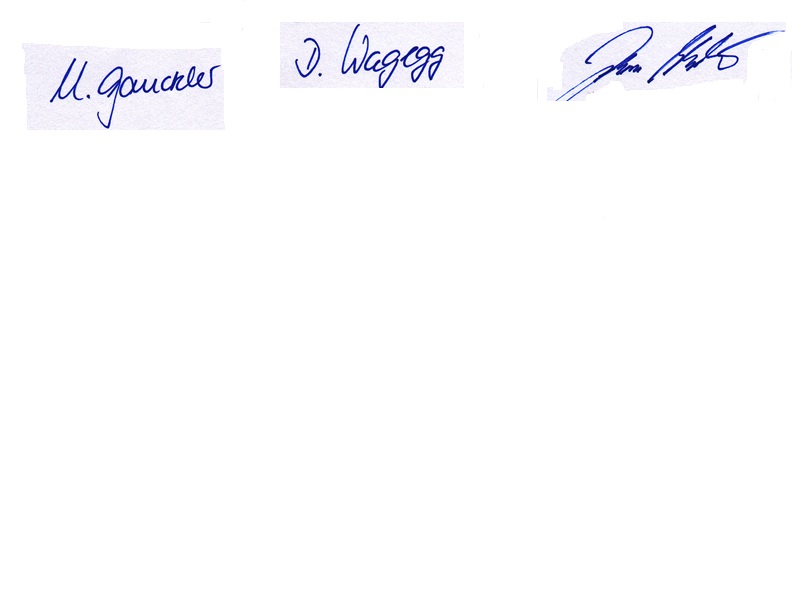 Ute Köberer	Miriam Gauckler	Jochen Schmauder	Kaufmännische BerufsschuleKaufmännische BerufsfachschulenKaufmännisches Berufskolleg I und IIWirtschaftsgymnasiumFriedrich-List-SchuleKaufmännische Schule                ulmFriedrich-List-Schule · Kornhausplatz 7 · 89073 Ulm ElternbriefSachbearbeitung 	Frau Köberer	Frau GaucklerTelefon	(0731)161-3883Telefax	(0731)161-3894E-Mail	gauc@fls-ulm.deHomepage	www.fls-ulm.deDatum	18. November 2019